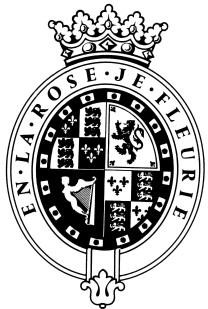 GOODWOODAt Goodwood, we celebrate our 300 year history as a quintessentially English Estate, in modern and authentic ways delivering extraordinary and engaging experiences. Our setting, 12,000 acres of West Sussex countryside and our story both play significant roles in Goodwood’s success. What really sets us apart is our people. It is their passion, enthusiasm and belief in the many things we do that makes us the unique, luxury brand we are.It takes a certain sort of person to flourish in such a fast-paced, multi-dimensional environment like Goodwood. We look for talented, self-motivated and enthusiastic individuals who will be able to share our passion for providing the “world’s leading luxury experience.”The Real Thing	Daring Do	Obsession for Perfection	Sheer Love of LifeTo be an inspirational cook and kitchen leader, maintaining high levels of service that consistently exceeds the expectations. To control the resources, and cultivate the understanding of good food throughout the Estate.Ensure the kitchen is run in a professional mannerControl food costs percentages and assist with the preparation of budgetsManage payroll and staff rota’sProvide training and development opportunities for staff – spot those keen to develop andChampion top notch inductions – ensuring all new starters have a great start to working at GoodwoodCommunicate performance and development issues on a regular basis.Develop great relationships with departments across the Estate to identify collaboration and unique twists on what the The Kennels can offerWork with the Head Chef to influence and implement new menus.Maintain kitchen standards, comply with Goodwood and statutory regulations and uphold the conditions of the food hygiene policies.Passion for what you doPositive and friendly with a “can do attitude”Attention to detailAbility to prioritise and organiseProactiveTake responsibility for yourselfCoaching - train and develop junior chefsA passion for food and serviceConfidence to make decisions and to stand by themExcellent communicatorA sense of fun!Obsession for perfection - An eye for detailCOSHH, Food Hygiene, First Aid trainingCatering/Hospitality qualificationAble to follow detailed instructions and produce consistence resultsHigh level knowledge of ingredients, wines, spirits and food serviceManagement experience - able to manage the team and take charge of the kitchen when neededExperience of working to junior sous, or sous chef levelGood negotiation and influencing skillsExcellent cost management and planning skillsWe employ meticulous attention to detail to create experiences, as they should be. We arehonest and open.We don't mind breaking the rules to create the best possible experiences. We willtake tough decisionsIt’s a team thing – everybody mucks in to make things happen. We're madly passionateabout what we doWe want to make everyone feel special by loving what we do.